ПРАВИТЕЛЬСТВО РОСТОВСКОЙ ОБЛАСТИПОСТАНОВЛЕНИЕот 19 июля 2012 г. N 664О НЕКОТОРЫХ МЕРОПРИЯТИЯХ, СОДЕЙСТВУЮЩИХРАЗВИТИЮ ТОРГОВОЙ ДЕЯТЕЛЬНОСТИ В РОСТОВСКОЙ ОБЛАСТИВ соответствии с Областным законом от 01.08.2011 N 635-ЗС "О Правительстве Ростовской области", а также в целях реализации Федерального закона от 28.12.2009 N 381-ФЗ "Об основах государственного регулирования торговой деятельности в Российской Федерации", Постановления Правительства Российской Федерации от 11.11.2010 N 887 "О порядке создания и обеспечения функционирования системы государственного информационного обеспечения в области торговой деятельности в Российской Федерации" и Областного закона от 16.04.2010 N 389-ЗС "О полномочиях органов государственной власти Ростовской области в сфере государственного регулирования торговой деятельности в Ростовской области" Правительство Ростовской области постановляет:1. Департаменту потребительского рынка Ростовской области (Иванов А.Н.):1.1. Обеспечить формирование торгового реестра.1.2. Обеспечить ежеквартальное представление обобщенных сведений, содержащихся в торговом реестре, в уполномоченные федеральные органы исполнительной власти в порядке, предусмотренном действующим законодательством.1.3. Обеспечить представление в установленном порядке в Министерство промышленности и торговли Российской Федерации информации о состоянии торговли и тенденциях ее развития в Ростовской области, об издании нормативных правовых актов Ростовской области, регулирующих отношения в области торговой деятельности.1.4. Для формирования торгового реестра осуществлять взаимодействие с исполнительно-распорядительными органами местного самоуправления городских округов и муниципальных районов Ростовской области посредством заключения соглашений по примерной форме согласно приложению к настоящему постановлению.2. Признать утратившим силу постановление Администрации Ростовской области от 03.06.2011 N 336 "О некоторых мероприятиях, содействующих развитию торговой деятельности в Ростовской области".3. Постановление вступает в силу со дня его официального опубликования.4. Контроль за выполнением постановления возложить на министра экономического развития Ростовской области Бартеньева В.П.ГубернаторРостовской областиВ.Ю.ГОЛУБЕВПостановление вноситдепартамент потребительскогорынка Ростовской областиПриложениек постановлениюПравительстваРостовской областиот 19.07.2012 N 664ПРИМЕРНАЯ ФОРМАСОГЛАШЕНИЯ О ВЗАИМОДЕЙСТВИИ ПО ПРЕДСТАВЛЕНИЮ СВЕДЕНИЙО ХОЗЯЙСТВУЮЩИХ СУБЪЕКТАХ, ОСУЩЕСТВЛЯЮЩИХ НА ТЕРРИТОРИИРОСТОВСКОЙ ОБЛАСТИ ТОРГОВУЮ ДЕЯТЕЛЬНОСТЬ И ПОСТАВКИТОВАРОВ (ЗА ИСКЛЮЧЕНИЕМ ПРОИЗВОДИТЕЛЕЙ ТОВАРОВ),ДЛЯ ФОРМИРОВАНИЯ ТОРГОВОГО РЕЕСТРА"____" ____________ 20___                                   Ростов-на-Дону    Департамент   потребительского   рынка   Ростовской  области   в  лицедиректора   департамента   Иванова А.Н.,    действующего    на   основанииПоложения  о  департаменте   потребительского   рынка  Ростовской  области(именуемый   в   дальнейшем       Департамент),    с  одной    стороны,  и__________________________________________________________________________      (наименование исполнительно-распорядительного органа местного                              самоуправления)в лице __________________________________________________________________,      (наименование должности руководителя исполнительно-распорядительного                       органа местного самоуправления)действующего на основании ________________________________________________                               (реквизиты нормативного правого акта)(в дальнейшем  именуемая   Администрация),  вместе  именуемые     Стороны,заключили настоящее Соглашение о нижеследующем:1. Предмет СоглашенияПредметом настоящего Соглашения является взаимодействие между Департаментом и Администрацией в целях формирования Департаментом торгового реестра Ростовской области на основании представляемых Администрацией исчерпывающих и достоверных сведений о хозяйствующих субъектах, осуществляющих на территории муниципального образования торговую деятельность и поставки товаров (за исключением производителей товаров).2. Общие принципыПри осуществлении взаимодействия Стороны исходят из того, что:совместное приложение их усилий будет содействовать эффективному формированию Департаментом торгового реестра Ростовской области;взаимодействие Сторон в рамках настоящего Соглашения осуществляется на добровольной и безвозмездной основе;Администрацией гарантируется достоверность и объективность сведений, представляемых Департаменту для формирования торгового реестра.3. Обязательства Сторон3.1. Департамент:3.1.1. Осуществляет формирование торгового реестра Ростовской области посредством внесения в него сведений о хозяйствующих субъектах, осуществляющих торговую деятельность и поставки товаров (за исключением производителей товаров), о состоянии торговли на территории Ростовской области, внесения изменений и (или) исключение сведений, содержащихся в торговом реестре.3.1.2. В целях обеспечения единообразного подхода к формированию сведений, представляемых Администрацией Департаменту, обеспечивает доступ (логин, пароль) Администрации к сайту http://reg.rostsys.ru в информационно-телекоммуникационной сети "Интернет".3.2. Администрация ежеквартально, не позднее 10 числа месяца, следующего за отчетным кварталом, обеспечивает обобщение и обновление сведений о хозяйствующих субъектах, осуществляющих на территории муниципального образования торговую деятельность и поставки товаров (за исключением производителей товаров) посредством использования предоставленного Департаментом доступа к сайту http://reg.rostsys.ru в информационно-телекоммуникационной сети "Интернет".4. Заключительные положения4.1. Настоящее Соглашение вступает в силу с даты его подписания и действует в течение неопределенного срока.4.2. Изменения, вносимые в настоящее Соглашение, оформляются в письменной форме и являются неотъемлемой частью данного Соглашения.4.3. Действие настоящего Соглашения может быть прекращено по инициативе одной из Сторон с предварительным уведомлением другой Стороны не позднее чем за 1 (один) месяц до даты прекращения действия Соглашения.4.4. Разногласия, возникающие в процессе исполнения настоящего Соглашения, разрешаются Сторонами путем переговоров.4.5. Настоящее Соглашение составлено в двух экземплярах, имеющих одинаковую юридическую силу, по одному для каждой из Сторон.5. Реквизиты и подписи СторонДепартамент:                               Администрация:Департамент потребительского               _______________________________рынка Ростовской области,                  Адрес:344002, г. Ростов-на-Дону,                 _______________________________ул. Московская, 51/15,ИНН 6163053585.                            ИНН ___________________________Директор департамента                      _______________________________потребительского рынка                     _______________________________Ростовской области                         _________________ должность____________________ Ф.И.О.                ____________________ Ф.И.О.     (подпись)                                  (подпись)Заместитель начальникаобщего отдела ПравительстваРостовской областиО.В.ИСАЕНКО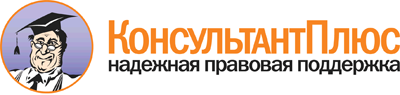 Постановление Правительства РО от 19.07.2012 N 664
"О некоторых мероприятиях, содействующих развитию торговой деятельности в Ростовской области"Документ предоставлен КонсультантПлюс

www.consultant.ru

Дата сохранения: 15.07.2013